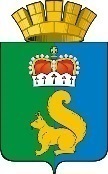 ПОСТАНОВЛЕНИЕАДМИНИСТРАЦИИ ГАРИНСКОГО ГОРОДСКОГО ОКРУГА  В соответствии с Федеральным законом от 31 июля 2020 года № 248-ФЗ «О государственном контроле (надзоре) и муниципальном контроле в Российской Федерации», постановлением Правительства Российской Федерации от 27.10.2021 № 1844 «Об утверждении требований к разработке, содержанию, общественному обсуждению проектов форм проверочных листов, утверждению, применению, актуализации форм проверочных листов, а также случаев обязательного применения проверочных листов», руководствуясь ст. 28 Устава Гаринского городского округа,ПОСТАНОВЛЯЮ:1. Утвердить форму проверочного листа, применяемого при осуществлении муниципального контроля в сфере благоустройства на территории Гаринского городского округа, согласно приложению № 1            к настоящему постановлению.2. Настоящее постановление вступает в силу с 01.03.2022.3. Настоящее постановление опубликовать (обнародовать).4. Контроль за выполнением настоящего постановления возложить на заместителя главы администрации Гаринского городского округа                       Егорычева И.А..Приложение № 1 к постановлению администрации Гаринского городского округа от _____ № _______ФОРМА__.__.2022п.г.т. Гари№ ____Об утверждении формы проверочного листа применяемого при осуществлении муниципального контроля в сфере благоустройства на территории Гаринского городского округаГлаваГаринского городского округа                                                                                                        С.Е.ВеличкоQR-кодQR-кодПроверочный лист, применяемый при осуществлении  муниципального контроля в сфере благоустройства  на территории Гаринского городского округаПроверочный лист, применяемый при осуществлении  муниципального контроля в сфере благоустройства  на территории Гаринского городского округа   Наименование контрольного органа1. Вид контрольного мероприятия:2. Форма проверочного листа утверждена постановлением Администрации Гаринского городского округа от «___» _________20___ г. №______ 2. Форма проверочного листа утверждена постановлением Администрации Гаринского городского округа от «___» _________20___ г. №______ 3.  Контролируемое лицо (фамилия, имя и отчество (при наличии) гражданина или индивидуального предпринимателя, являющегося контролируемым лицом, его идентификационный номер налогоплательщика и (или) основной государственный регистрационный номер индивидуального предпринимателя, адрес регистрации гражданина или индивидуального предпринимателя, наименование юридического лица, являющегося контролируемым лицом, его идентификационный номер налогоплательщика и (или) основной государственный регистрационный номер, адрес организации (ее филиалов, представительств, обособленных структурных подразделений):3.  Контролируемое лицо (фамилия, имя и отчество (при наличии) гражданина или индивидуального предпринимателя, являющегося контролируемым лицом, его идентификационный номер налогоплательщика и (или) основной государственный регистрационный номер индивидуального предпринимателя, адрес регистрации гражданина или индивидуального предпринимателя, наименование юридического лица, являющегося контролируемым лицом, его идентификационный номер налогоплательщика и (или) основной государственный регистрационный номер, адрес организации (ее филиалов, представительств, обособленных структурных подразделений):4.   Место проведения контрольного мероприятия с заполнением проверочного листа:4.   Место проведения контрольного мероприятия с заполнением проверочного листа:5.  Объект муниципального контроля_____________________________________5.  Реквизиты решения о проведении контрольного мероприятия:5.  Реквизиты решения о проведении контрольного мероприятия:6.  Учетный номер контрольного мероприятия и дата присвоения учетного номера контрольного мероприятия в едином реестре проверок:6.  Учетный номер контрольного мероприятия и дата присвоения учетного номера контрольного мероприятия в едином реестре проверок:7. Должность, фамилия и инициалы должностного лица (лиц) контрольного органа, проводящего(-их) контрольное мероприятие и заполняющего(-их) проверочный лист7. Должность, фамилия и инициалы должностного лица (лиц) контрольного органа, проводящего(-их) контрольное мероприятие и заполняющего(-их) проверочный лист                                                  _______________________8.  Список контрольных вопросов, отражающих содержание обязательных требований, ответы на которые свидетельствуют о соблюдении или несоблюдении юридическим лицом, индивидуальным предпринимателем, гражданином обязательных требований, составляющих предмет проверки:8.  Список контрольных вопросов, отражающих содержание обязательных требований, ответы на которые свидетельствуют о соблюдении или несоблюдении юридическим лицом, индивидуальным предпринимателем, гражданином обязательных требований, составляющих предмет проверки: